Сизинские вести № 902.03.2020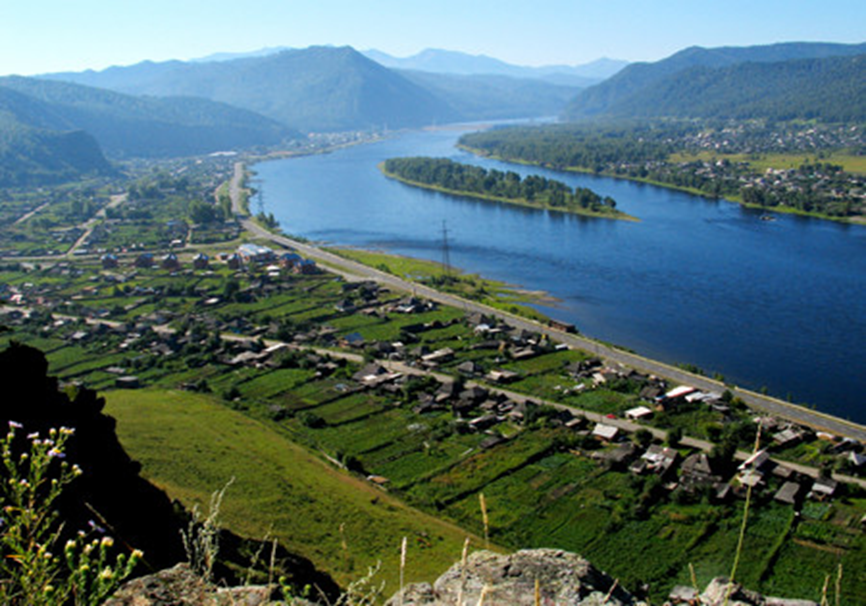 Газета распространяется бесплатно*Орган издания Муниципальное образование «Сизинский сельсовет»СЕГОДНЯ В НОМЕРЕ:Постановление администрации Сизинского сельсовета №16  от 25.02.2020 ………………………….стр.2Здоровый образ жизни …………………………………………………………………….………..…..стр.5Объявление ………………………………………………………………………………………..…….стр.6РОССИЙСКАЯ ФЕДЕРАЦИЯАДМИНИСТРАЦИЯ СИЗИНСКОГО СЕЛЬСОВЕТАШУШЕНСКОГО РАЙОНА КРАСНОЯРСКОГО КРАЯП О С Т А Н О В Л Е Н И Е25.02.2020                                      с. Сизая                                             № 16Об обеспечении пожарной безопасностив весенне-летний период 2020 годаВ соответствии с Федеральным Законом «О пожарной безопасности» от 21.12.1994г. № 69-ФЗ и в целях повышения уровня пожарной безопасности объектов и населенных пунктов в весенне-летний период 2020 годаПОСТАНОВЛЯЮ:Утвердить план мероприятий по обеспечению пожарной безопасности в весенне-летний период  2020 года (приложение № 1).Руководителям учреждений  и организаций всех форм собственности обеспечить выполнение мероприятий по обеспечению пожарной безопасности в весенне-летний период  2020 года.Контроль за исполнением постановления оставляю за собой.Настоящее постановление вступает в силу со дня его подписания и подлежит  опубликованию в газете «Сизинские вести».Глава Сизинского сельсовета                                   Т.А. Коробейникова                                                            Приложение № 1 к постановлению                                                         администрации Сизинского сельсовета                                                         № 16 от 25.02.2020П Л А НМероприятий по обеспечению пожарной безопасности в весенне-летний период 2020 годаЗдоровый образ жизниГлавные составляющие здорового образа жизни1. Правильное питаниеОдин мудрец однажды сказал: «Мы – это то, что мы едим». И с ним трудно не согласиться. В рационе человека должно быть сбалансированное количество белков, жиров и углеводов, а, значит, и продукты, которые вы употребляете, должны быть разнообразными: в вашем рационе должны присутствовать продукты как животного, так и растительного происхождения.Не следует употреблять много жаренной и пассированной пищи, так как при таком способе приготовления почти все полезные вещества разрушаются. В рацион человека должно входить много овощей и фруктов, зернобобовых, дающих энергию, силу и бодрость. Очень полезно употреблять молочные продукты.Нужно много пить (в день необходимо выпивать не менее 2 литров воды). Индийские йоги постоянно ходят с емкостью воды и каждые 5-10 минут делают глоток, в результате чего живут долго и обладают очень крепким здоровьем. Не стоит пить знаменитые газированные напитки, тем более сладкие.2. Двигательная активностьДля того чтобы обеспечивать организму оптимальную двигательную активность, не обязательно быть спортсменом и изматывать себя тренировками. Иногда утренняя зарядка в течении 10-15 минут может обеспечить вам заряд бодрости на весь день. Для тех, кто работает в офисе и ведет малоподвижный способ жизни, рекомендуется больше ходить пешком, при возможности бегать по утрам. Можно заняться плаванием, йогой или танцами. При занятии такими упражнениями хотя бы 3 раза в неделю, вы сможете держать свое тело в тонусе.3. Закаливание Закаливание способствует увеличению сопротивляемости организма заболеваниям и неблагоприятным воздействиям внешней среды. К самым распространенным способам закаливания можно отнести контрастный душ, растирания холодной водой, купания в холодной воде, солнечные ванны летом.4. Отказ от вредных привычек: курения, употребления алкоголя и наркотиков Лучше, конечно, чтобы они вообще не появлялись, но если уж так случилось, что они имеют место, то нужно от них как можно быстрее избавиться.5. Соблюдение режима отдыха и труда Хороший крепкий сон — залог хорошего отдыха и восстановления. Оптимальная продолжительность сна человека должна составлять 6-8 часов. Чрезмерный сон вредит вашему здоровью, а если сон недостаточный, то усталость накапливается, что приводит к истощению внутренних резервов организма. Поэтому оптимальное ежедневное количество часов сна способствует вашей долгой и здоровой жизни.6. Личная гигиенаПот и жир, который выделяется железами кожи, в совокупности с внешними загрязнениями создает благоприятную среду для размножения болезнетворных микроорганизмов и, в последствии, — развития заболеваний. Поэтому вы должны поддерживать свою кожу в чистоте.К другим не менее важным составляющим здорового образа жизни можно отнести:— психическую и эмоциональную устойчивость;— безопасное поведение дома и на улице, что позволит избежать травм и других повреждений.— сексуальное воспитание и профилактику заболеваний, передающихся половым путем;— экологически грамотное поведениеОБЪЯВЛЕНИЕОб оказании содействия в трудоустройстве инвалидов   В целях выполнения плана мероприятий и доведенных до Красноярского края показателей по трудоустройству инвалидов, просим оказать содействие по заполняемости квотируемых рабочих мест, а также по трудоустройству инвалидов по неквалифицированным специальностям на период отпусков работников.                                                               Администрация Сизинского сельсовета№п/пНаименование мероприятийСрок исполненияОтветственные исполнители 1.Провести комиссионные проверки систем звукового оповещения населения о пожарах до 01.04.2020Администрация Сизинского сельсовета  2.Обеспечить населенные пункты необходимым запасом  воды для целей  пожаротушения. Принять меры по восстановлению неисправных источников наружного противопожарного  водоснабжения. Проверить работу звуковой сигнализации для оповещения людей о пожарепостоянноАдминистрация Сизинского сельсовета, участковый инспектор, депутаты 3.Провести ремонт пирсов на естественных водоисточниках для забора воды пожарными автомобилямипостоянноАдминистрация Сизинского сельсовета, общественные инструктора  4.Провести проверку  исправности противопожарного (пожарных гидрантов, водонапорных башен, водоемов)до 01.04.2020Администрация Сизинского сельсовета  5.Провести проверку противопожарного состояния объектов жилого назначения, населенных пунктов. В ходе проверок организовать проведение собраний жителей по вопросам соблюдения требований пожарной безопасности и выработки мер, направленных на профилактику пожаров и гибели людейпостоянноАдминистрация Сизинского сельсовета;Начальник ПЧ-422Лукьянов Г.Б.   6.Обеспечить боевую готовность пожарной техники МПО, приспособленной техники, привлекаемой к тушению пожаров, доукомплектовать пожарно-техническим вооружением  до 01.04.2020Начальник ПЧ-422 Лукьянов Г.Б.    7.  Провести проверки чердачных и подвальных помещений, обеспечить закрытие на замки входных дверей, в целях исключения проживания и нахождения в них людейдо 01.05.2020Начальник ПЧ-422Лукьянов Г.Б., участковый инспектор  8.Организовать обучение различных слоев населения мерам пожарной безопасности, распространение  листовок, памятокдо 01.05.2020Руководителиорганизаций,Администрация Сизинского сельсовета9.Для населенных пунктов, расположенных вблизи лесных массивов, разработать и выполнить мероприятия, исключающие возможность переброса огня при лесных пожарах на здания и сооружения (устройство защитных минерализованных полос, удаление сухой растительности и др.)до 01.05.2020Руководителиорганизаций;Администрация Сизинского сельсовета10.При наступлении сухой устойчивой, жаркой и ветреной погоды организовать патрулирование населенных пунктов силами населения и членами ДПД с первичными средствами пожаротушения, в случае необходимости принять правовой акт о запрещении на территории дачных и огородных участков в целях предотвращения перехода огня на существующие строенияпостоянноАдминистрация Сизинского сельсовета11.Обеспечить свободный подъезд пожарных автомобилей к зданиям, источникам противопожарного водоснабженияпостоянноАдминистрация Сизинского сельсовета; Начальник ПЧ-422 Лукьянов Г.Б.12.Провести сход граждан, профилактические беседы, организовать выступления в средствах массовой информации, в целях обучения населения мерам пожарной безопасностидо 01.05.2020Администрация Сизинского сельсовета13.Провести беседы с гражданами о соблюдении требований безопасности при пользовании бытовым газом и газобаллонным оборудованиемдо 01.05.2020Администрация Сизинского сельсовета;Начальник ПЧ-422 Лукьянов Г.Б.14.Поддержать резерв горюче - смазочных материалов для тушения крупных и сложных пожаров  постоянно Начальник ПЧ-422 Лукьянов Г.Б.            Руководителям организаций            Индивидуальным предпринимателям, осуществляющих деятельность на территории МО Сизинский сельсоветУчредитель:                 Администрация Сизинского сельсоветаАдрес: 662732,  Красноярский край,               Шушенский р-н, с. Сизая,   ул. Ленина, 86-а                                            Тел. 8(39139)22-6-71, факс: 8(39139) 22-4-31Издание утверждено 3.04.2008 г.  тиражом в 500 экземпляров.